Remuneration for ESE Practical / Project / Dissertation ExaminationWINTER / SUMMER / MAKEUP 20___The remuneration is given as per chart & approved rates to the staff who worked in examination.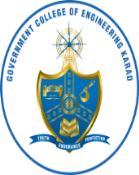 GOVERNMENT COLLEGE OF ENGINEERING KARAD(An Autonomous Institute of Government of Maharashtra)Vidyanagar, Karad Dist. Satara MH PIN-415124http://gcekarad.ac.in   Phone: 02164 272414, 9545272414   principal@gcekarad.ac.in                                         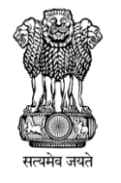 DepartmentProgramB.Tech. / M.Tech. / MCA Sem: __Course CodeCourse NameDate of ExamFrom        /       /To       /       /Time:                   ToNo. of StudentsOrder No.Name of Faculty/StaffDesignation of ExamRate(*Min. Rs.200)Total AmountSignatureInternal ExaminerPractical Rs. 8*Project Rs. 50*Dissertation Rs.300x ____ studentsRs.External ExaminerPractical Rs. 8*Project Rs. 50*Dissertation Rs.300x ____ studentsRs.Laboratory ExpertRs.100 x ____ daysRs.Laboratory AssistantRs.80 x ____ daysRs.Laboratory AttendantRs.60 x ____ daysRs.ForemanRs.80 x ____ daysRs.Rs. in words____________________________Rs. in words____________________________Total Rs.Date:         Clerk SignatureHead of DepartmentName:Name:Date: Exam Cell ClerkController of Examination